PERSONALINFORMATIONGIDEON   BAMIDELESamaru behind nepa office, Gusau zamfara state.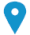 (+234) 7067781455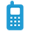 bamidele602@gmail.com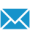 Sex -Male | Date of birth- 9th  January 1993 | Nationality- Nigerian (Nigeria) | Marital Status- Single.PERSONALSTATEMENTWORK EXPERIENCE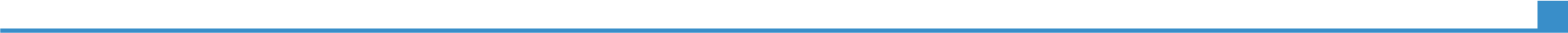 2012-20132012-2013One year IT at guarantee trust bankMAIN ACTIVITIES AND RESPONSIBILITYAccepting of customers deposits.Sorting of cash.2012-20132012-20132012-20132012-2013   2014-2020Access bank Nigeria plc as a transaction officer.   2014-2020   2014-2020Main Activities and Responsibilities:Accepting of customers deposits, withdrawal.Funds transfer, priming of customers card. Posting of ATM to the designated ledgerEDUCATION AND TRAINING2004–20101998–2004O’ Level Certificate (WASSCE)EQF level 32004–20101998–20042004–20101998–2004First School Leaving Certificate (FSLC)                                                          EQF level 1First School Leaving Certificate (FSLC)                                                          EQF level 1PERSONAL SKILLSMother Tongue(s)YorubaYorubaYorubaYorubaYorubaOther Language(s)UNDERSTANDINGUNDERSTANDINGSPEAKINGSPEAKINGWRITINGOther Language(s)ListeningReadingSpoken interactionSpoken productionEnglishC2C2C2C2C2YorubaC2C1C2C2C1HausaC2C2C2C2C2Levels: A1 and A2: Basic user - B1 and B2: Independent user - C1 and C2: Proficient userCommon European Framework of Reference for LanguagesLevels: A1 and A2: Basic user - B1 and B2: Independent user - C1 and C2: Proficient userCommon European Framework of Reference for LanguagesLevels: A1 and A2: Basic user - B1 and B2: Independent user - C1 and C2: Proficient userCommon European Framework of Reference for LanguagesLevels: A1 and A2: Basic user - B1 and B2: Independent user - C1 and C2: Proficient userCommon European Framework of Reference for LanguagesLevels: A1 and A2: Basic user - B1 and B2: Independent user - C1 and C2: Proficient userCommon European Framework of Reference for LanguagesOrganisational / Managerial SkillsLeadership skill and management skillsTime management skillsDigital CompetenceSELF-ASSESSMENTSELF-ASSESSMENTSELF-ASSESSMENTSELF-ASSESSMENTSELF-ASSESSMENTDigital CompetenceInformation processingCommunicationContent creationSafetyProblem solvingProficient userProficient userProficient userProficient userProficient userDigital Competences - Self-assessment gridDigital Competences - Self-assessment gridDigital Competences - Self-assessment gridDigital Competences - Self-assessment gridDigital Competences - Self-assessment gridAdequate Knowledge in computer packages Excellent command in computer applications (Ms-word, Ms-Excel , power-point presentation, Corel Draw, and internet communication)Adequate Knowledge in computer packages Excellent command in computer applications (Ms-word, Ms-Excel , power-point presentation, Corel Draw, and internet communication)Adequate Knowledge in computer packages Excellent command in computer applications (Ms-word, Ms-Excel , power-point presentation, Corel Draw, and internet communication)Adequate Knowledge in computer packages Excellent command in computer applications (Ms-word, Ms-Excel , power-point presentation, Corel Draw, and internet communication)Adequate Knowledge in computer packages Excellent command in computer applications (Ms-word, Ms-Excel , power-point presentation, Corel Draw, and internet communication)Other SkillsInnovative, Creative, Result-oriented, Analytical and Dynamic.Self –MotivatedHOBBIESReadingFootballSinging Dancing REFEREESJELILI  BELOACCESS BANK PLCBAUCHI STATE. +2348038281937RAYMOND DIOYAACCESS BANK PLC,GUSAU , ZAMFARA STATE.   +2348066029357ABDULGANIYU LEKEECO BANK LTDSOKOTO STATE,08127995974